What is inside my computer?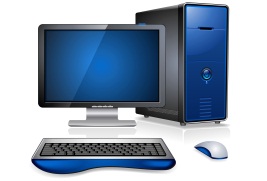 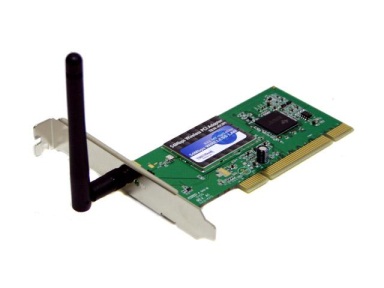 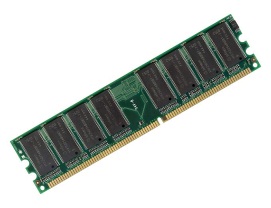 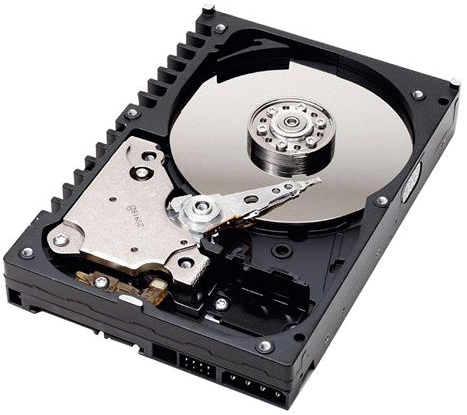 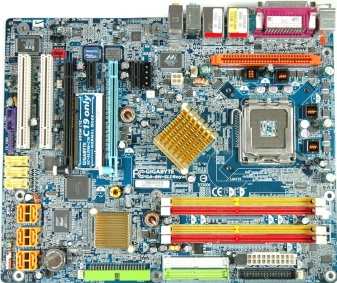 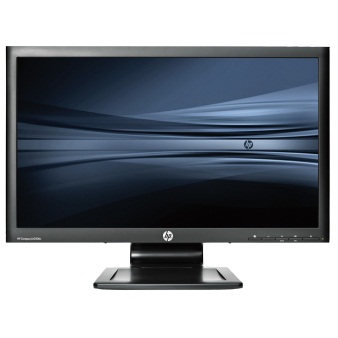 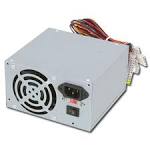 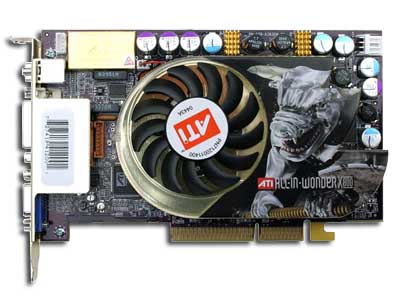 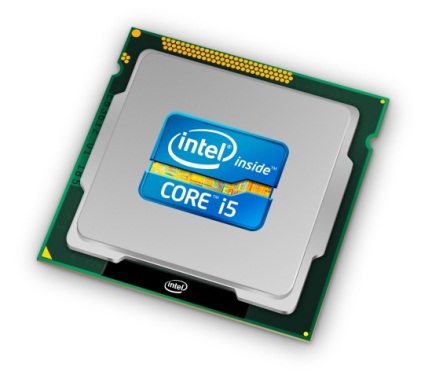 